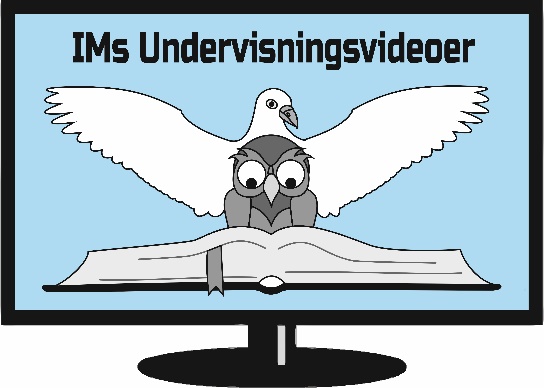 SAMTALEOPLÆGTroen alene eller hvad?   Hebr 11 - 13Spørgsmål til samtale og personlig refleksion: Hvad rørte dig mest ved bibeltimen / hvad kan du bedste huske?Del de umiddelbare tanker om bibeltimenHvis I har svært ved at komme videre i snakken er her et par samtalespørgsmål:1.	Hvad betyder det, at tro er fast tillid til der håbes på?2.	Hvordan forstår i frelse? Har gerninger noget at betyde?3.	Prøv at forklare forskellen på retfærdiggørelse og helliggørelse for hinanden.4.	Hvad kan vi konkret gøre for at leve broderkærligheden ud? 	a. Brug evt. kap. 13 som afsæt til snakken5.	Hvad tænker du, når du hører, at Guds kærlighedssprog er lydighed?	a. Og hvad betyder det for dit liv? 